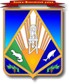 МУНИЦИПАЛЬНОЕ ОБРАЗОВАНИЕХАНТЫ-МАНСИЙСКИЙ РАЙОНХанты-Мансийский автономный округ – ЮграАДМИНИСТРАЦИЯ ХАНТЫ-МАНСИЙСКОГО РАЙОНАП О С Т А Н О В Л Е Н И Еот  18.05.2011                                                                                              №  88г. Ханты-МансийскО внесении изменений в постановление администрацииХанты-Мансийского района от 12 февраля 2009 года № 6В целях приведения нормативного правового акта в соответствие с действующим законодательством, во избежание нарушения прав Получателя субсидии-исполнителя:1. Внести  в  приложение  к  постановлению  администрации  Ханты-Мансийского района от 12 февраля 2009 года № 6 «Об утверждении Порядка предоставления субсидии организациям, осуществляющим деятельность в области снабжения населения сжиженным углеводородным газом на терри-тории Ханты-Мансийского района» следующие изменения:1.1. В пункте 3.5 приложения к постановлению слова «по форме сог-ласно приложению к Порядку» исключить. 1.2. Приложение к Порядку исключить.2. Настоящее постановление вступает в силу после его официального опубликования и распространяет свое действие на правоотношения, возник-шие с 11 января 2011 года. 3. Опубликовать настоящее постановление в газете «Наш район» и разместить на официальном веб-сайте органов местного самоуправления Ханты-Мансийского района.4. Контроль за выполнением постановления возложить на заместителя главы  района В.М.Деулина.И.о. главы администрации    									Ханты-Мансийского района                                                               В.Г.Усманов